Динамика распространения импульсного разряда над поверхностью воды при наличии диэлектрических преградД.Н. Ваулин, В.А. Черников, *И.М. Минаев, *А.А. РухадзеМосковский государственный университет имени М.В. Ломоносова, Физический факультет
*Институт общей физики им. А.М. Прохорова РАН, Москва 119991, 3л. Вавилова 38.Настоящая работа является продолжением экспериментальных и теоретических исследований механизма распространения импульсного разряда над поверхностью жидкости при наличии преград [1-3]. Для создания разряда использовался генератор, позволяющий получать импульсы квазипрямоугольной формы длительностью (10 - 1000) мкс при начальном напряжении в импульсе (5 – 30) кВ.Одна или несколько диэлектрических преград устанавливались на пути распространения разряда между катодом и анодом. В экспериментах определялись условия (в частности, минимальное напряжение) при которых  реализовывался завершенный разряд. На основании интегральных фотографий разряда и осциллограмм тока и напряжения на разряде определялся характер распространения разряда над водой.На рис.1 приведены типичные интегральные фотографии разряда, полученные при наличии одной преграды и при различных начальных напряжениях в импульсе, но при постоянном расстоянии между катодом и анодом (L=7 см.).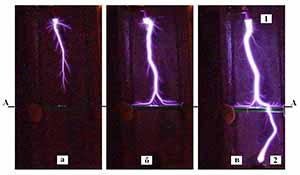 Рис. 1. Фотографии различных стадий разряда.а-U0= 15 кВ, б- U0= 20  кВ, в- U0= 24 кВ. А-А – граница преграды, 1-катод, 2-анод.ЛитератураБелошеев В.П. // ЖТФ. 1998. Т.68. Вып.7. С.44.Александров А.Ф., Ваулин Д.Н., Ершов А.П. и др. // Вестник МГУ, серия Физика,  Астрономия, 2009 .№ 1, С 1. Ваулин Д. Н., Ершов А. П., Каменщиков С. А., Черников В. А. Высоковольтный импульсный разряд, распространяющийся над поверхностью воды // ТВТ, 2011, т. 49, № 3, С. 365.